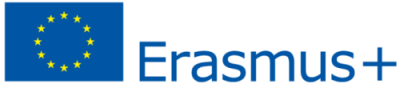 FORMULAIRE DE CANDIDATURE ERASMUSValence - Espagne Informations Personnelles:Informations académiques:SignaturesN° de PasseportPrénomNom de familleSexe:M  F Date de naissanceE-mail:Téléphone: Adresse:Ville:Pays:Université d’origineFaculté/ DépartementResponsable académique à l’université d’origine :Tel/e-mail/ responsable académique:Niveau:Licence:         Formation à l’université d’origineOffre de formation : à choisir sur lien suivant :  http://go.uv.es/nE3o8e3Signature du candidat:Signature du responsable académique: